Об утверждении реестра муниципальных маршрутов регулярных перевозок в Мостовском городском поселении Мостовского районаВ целях реализации Федерального закона от 6 октября 2003 года №131-ФЗ «Об общих принципах организации местного самоуправления в Российской Федерации», в соответствии со статьей 25 Федерального закона от 13 июля 2015 года  № 220-ФЗ «Об организации регулярных перевозок пассажиров и багажа автомобильным транспортом и городским наземным электрическим транспортом в Российской Федерации и о внесении изменений в отдельные законодательные акты Российской Федерации», Уставом Мостовского городского поселения п о с т а н о в л я ю: 1. Утвердить реестр муниципальных маршрутов регулярных перевозок в Мостовском городском поселении Мостовского района согласно приложению. 2. Общему отделу администрации Мостовского городского поселения Мостовского района (Беляев) поместить настоящее постановление в установленном законодательством порядке на официальном сайте администрации Мостовского городского поселения в сети Интернет www.pgt-mostovskoy.ru.3. Контроль исполнения постановления возложить на заместителяглавы Мостовского городского поселения Мостовского района В.В.Нищерет.4. Постановление вступает в силу со дня его подписания.Глава Мостовскогогородского поселения                                                                       С.А. БугаевРЕЕСТРмуниципальных маршрутов регулярных перевозок в Мостовском городском поселении Мостовского района Заместитель главыМостовского городского поселения                                                                                                                           В.В. Нищерет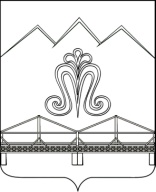  АДМИНИСТРАЦИЯ МОСТОВСКОГО ГОРОДСКОГО ПОСЕЛЕНИЯМОСТОВСКОГО РАЙОНАПОСТАНОВЛЕНИЕот 01.03.2016 № 108
пгт МостовскойПРИЛОЖЕНИЕУТВЕРЖДЕНпостановлением администрацииМостовского городского поселения Мостовского районаот___________№______Регистрационный номерПорядковый номер маршрутаНаименование маршрутаНаименование промежуточных остановочных пунктовНаименование улиц, автомобильных дорог, по которым проходит маршрутПротяженность маршрута, кмПорядок посадки и высадки пассажировВид регулярных перевозокВиды и классы транспортных средствЭкологические характеристики транспортных средствДата начала осуществления регулярных перевозокНаименование, местонахождение юридического лица, ФИО индивидуального предпринимателя, осуществляющего перевозку11«ЦРБ – ОАО «Юг»В прямом направлении: ЦРБ – ул.Первомайская ул.Мичурина-ул.Трудовая- ул.Пушкина- ул. Р.Люксембург-ул.Калинина – ул.Советская - ул. Кооперативная (стадион)- ул.Первомайская (рынок) - ул.Горького – ул.Буденного – ул.Боженко (кафе «Юность») - ул.Боженко (СОШ № 29) - ул.Заводская (ОАО «Юг») В обратном направлении:   ул. Заводская (ОАО Юг») - ул. Комарова - ул.Буденного – ул.Горького – ул.Первомайская (рынок) - ул. Кооперативная (стадион) - ул.Советская -ул.Калинина –ул.Р.Люксембург (ветлечебница)- ул.Веселая -ул.Трудовая- ул. Гоголя - ЦРБпгт Мостовской В прямом направлении:  улицы Мичурина- Красная- Кооперативная –Боженко – Заводская В обратном направлении:    улицы Заводская -   Комарова - Кооперативная – Красная - Мичурина12,4в установленных остановочных пунктахрегулярный муниципальный маршрут2 ед. - особо малый классевро 2евро 219.02.200714.10.2004Поликарпов Александр ВладимировичКабликов Сергей Николаевич22«Автостанция  – улицаБерезуцко-го»В прямом направлении: Ул. Переправненская (автостанция) – ул.Горького – ул.Свободная - ул.Первомайская (рынок) – Поликлиника- Храм – ул.Октябрьская – ул.Горького (администрация) – ул.Чкалова -  ул.Веселая – ЦРБ – ул.Первомайская- ул.Северная – ул.БерезуцкогоВ обратном направлении:   ул.Березуцкого -ул. Гоголя - ЦРБ – ул.Трудовая - ул.Веселая - ул.Чкалова -  ул.Горького (администрация) –ул.Октябрьская – Поликлиника- ул.Первомайская (рынок) - ул.Свободная – ул.Кутузова – ул.Буденного – Автостанцияпгт Мостовской В прямом направлении:  улицы Кирова- Переправненская-Аэродромная-Горького- Кооперативная –Первомайская- Октябрьская- Гоголя-Р.Люксембург-Буденного- Мичурина-Красная-Березуцкого  В обратном направлении:    улицы Березуцкого -   Красная - Мичурина - Буденного - Р.Люксембург- Гоголя- Октябрьская- Первомайская- Кооперативная – Горького- Аэродромная-Переправненская - Кирова17,5в установленных остановочных пунктахрегулярный муниципальный маршрут1 ед. – особомалый классевро 215.03.2000 Гилязов Геннадий Рашитович33«мкр.Энергетиков - ОАО «Юг»В прямом направлении:  мкр.Энергетиков – ул.Кирова (техникум)-Автостанция – ул.Свободная – ул.Кооперативная (хозтовары)- ул.Первомайская (рынок) - ул.Горького – ул.Буденного – ул.Боженко (кафе «Юность») - ул.Боженко (СОШ № 29) - ул.Заводская (ОАО «Юг») В обратном направлении:   ул. Заводская (ОАО Юг») - ул. Комарова - ул.Буденного – ул.Горького – ул.Первомайская (рынок) - ул. Кооперативная (хозтовары) - ул. Свободная – ул. Переправненская (автостанция) – ул.Аэродромная – Спорткомплекс «Олимп» - мкр.Энергетиковпгт Мостовской В прямом направлении: улицы Степанова-Псебайская-Кирова- Кооперативная –Боженко- Заводская В обратном направлении:    улицы Заводская -  Комарова- Кооперативная - Кирова- Переправненская -Степанова9,4в установленных остановочных пунктахрегулярный муниципальный маршрут2 ед. – особомалый классевро 4евро 431.03.2011Хирный Иван Николаевич44«мкр.Энергетиков -  ЦРБ»В прямом направлении:  мкр.Энергетиков – ул.Кирова (техникум)-Автостанция – ул.Свободная – ул.Кооперативная (хозтовары)- ул.Первомайская (рынок) – ул.Ленина- Детская поликлиника - ул.Октябрьская – ул.Горького (администрация) – ул.Пушкина -  ул.Трудовая – ЦРБВ обратном направлении:   ЦРБ – ул.Мичурина-ул.Трудовая - ул.Пушкина - ул.Р.Люксембург (администрация) – ул.Октябрьская – Детская поликлиника -  ул.Ленина - ул.Первомайская (рынок) - ул. Кооперативная (хозтовары) – ул. Свободная – ул. Переправненская (автостанция) – ул.Аэродромная – Спорткомплекс «Олимп» - мкр.Энергетиковпгт Мостовской В прямом направлении:  улицы Степанова-Псебайская-Кирова- Кооперативная – Горького- Октябрьская- Гоголя-Р.Люксембург- Горького- МичуринаВ обратном направлении:  улицы Мичурина Горького-  Р.Люксембург- Гоголя- Октябрьская- Горького- Кооперативная – Кирова- Переправненская- Степанова11,8в установленных остановочных пунктахрегулярный муниципальный маршрут2 ед. – особомалый классевро 2евро 231.03.2011 19.02.2007Хирный Иван НиколаевичПоликарпов Александр Владимирович55«Улица Северная -мкр.Энергетиков»В прямом направлении:  Ул. Северная – ул. Гоголя – ЦРБ – ул.Мичурина – ул.Трудовая – ул.Пушкина – ул.Р.Люксембург – ул.Октябрьская - Поликлиника- ул.Первомайская (рынок) – ул.Горького – ул.Свободная – ул.Аэродромная- Спорткомплекс «Олимп» - мкр.ЭнергетиковВ обратном направлении:мкр.Энергетиков- ул.Кирова (техникум)-ул. Переправненская (автостанция) – ул. Свободная – ул. Буденного -ул.Горького -ул.Первомайская (рынок) – ул.Советская (поликлиника) – ул.Октябрьская - ул.Горького (администрация) – ул.Пушкина -  ул.Трудовая – ЦРБ – ул.Севернаяпгт Мостовской В прямом направлении:  улицы Северная-Мичурина -Горького-  Р.Люксембург- Гоголя- Октябрьская- Первомайская- Кооперативная – Буденного - Аэродромная- Переправненская- Степанова В обратном направлении: улицы Степанова-Псебайская-Кирова- Переправненская- Аэродромная- Буденного -  Кооперативная – Первомайская- Октябрьская- Гоголя- Р.Люксембург- Горького-  Мичурина - Северная17,2в установленных остановочных пунктахрегулярный муниципальный маршрут1 ед. – особомалый классевро 231.03.2011 Хирный Иван Николаевич66«ЦРБ - ОАО «Юг» (через райгаз)»В прямом направлении:  ЦРБ – ул.Мичурина-ул.Трудовая - ул.Пушкина - ул.Р.Люксембург (администрация) – ул.Октябрьская – Поликлиника- ул.Первомайская (рынок) - ул.Горького – ул.Буденного – ул.Строительная (райгаз) -ул.Строительная (райпищекомбинат)-ул.Боженко (кафе «Юность») - ул.Боженко (СОШ № 29) - ул.Заводская (ОАО «Юг») В обратном направлении: ул. Заводская (ОАО Юг») - ул. Комарова - ул.Буденного – ул.Горького – ул.Первомайская (рынок) - ул.Советская (поликлиника) – ул.Октябрьская - ул.Горького (администрация) – ул.Пушкина -  ул.Трудовая – ЦРБпгт Мостовской В прямом направлении:  улицы Мичурина - Горького-  Р.Люксембург- Гоголя- Октябрьская- Первомайская- Кооперативная – Строительная  –Боженко- Заводская В обратном направлении: улицы Заводская -  Комарова - Кооперативная – Первомайская – Октябрьская – Гоголя - Р.Люксембург –Горького -  Мичурина12,8в установленных остановочных пунктахрегулярный муниципальный маршрут2 ед. – особомалый классевро 2третий02.07.2015 Поливян Николай Петрович77«Автостанция – ЦРБ»В прямом направлении:  Автостанция – ул. Набережная (поликлиника) – ул. Красная (СОШ №2) – ул.Кооперативная - ул.Первомайская (рынок) – ул.Ленина- Детская поликлиника - ул.Октябрьская (д/с «Колокольчик») – ул.Р.Люксембург (ветлечебница) - ул.Веселая -ул.Трудовая- ул. Гоголя – ЦРБВ обратном направлении:ЦРБ - ул.Первомайская -ул.Мичурина-ул.Трудовая- ул.Пушкина- ул. Р.Люксембург-ул.Калинина – ул.Советская – парк Победы - ул.Первомайская (рынок) - ул. Кооперативная (хозтовары)- ул. Свободная – Автостанцияпгт Мостовской В прямом направлении:  улицы Кирова – Производственная – Набережная – Красная - Кооперативная – Горького -  Октябрьская – Красная - МичуринаВ обратном направлении: улицы Мичурина – Красная - Ленина - Горького -  Кооперативная – Кирова12,5в установленных остановочных пунктахрегулярный муниципальный маршрут2 ед. – особо малый классевро 2евро 431.03.2011 Хирный Иван Николаевич88«мкр.Энергетиков -  ЦРБ»В прямом направлении:  мкр.Энергетиков – ул.Кирова (техникум)-Автостанция – ул.Свободная – ул.Кооперативная (хозтовары)- ул.Первомайская (рынок) - ул.Горького – ул.Буденного – ул.Калинина – ул.Чкалова – ул.Веселая – ул.Трудовая - ЦРБВ обратном направлении:ЦРБ – ул.Мичурина-ул.Трудовая - ул.Веселая – ул.Чкалова – ул.Калинина – ул.Буденного – ул.Горького – ул.Первомайская (рынок) - ул. Кооперативная (хозтовары)- ул. Свободная – ул. Переправненская (автостанция) – ул.Аэродромная – Спорткомплекс «Олимп» - мкр.Энергетиковпгт Мостовской В прямом направлении: улицы Степанова-Псебайская-Кирова- Кооперативная Буденного – Трудовая - Горького -  МичуринаВ обратном направлении: улицы Мичурина - Горького - Трудовая - Буденного –Кооперативная – Кирова – Переправненская - Степанова13,0в установленных остановочных пунктахрегулярный муниципальный маршрут2 ед. – особо малый классевро 2евро 224.12.2004 Обухов Сергей Николаевич99«СТО пгт Мостовской – х.Весёлый»В прямом направлении:пгт Мостовской ул.Мичурина (СТО) – ул. Гоголя – ЦРБ – ул.Трудовая -ул.Веселая – ул.Чкалова – ул.Горького (администрация) – ул.Калинина – ул.Советская - ул. Кооперативная (стадион)- ул.Первомайская (рынок) - ул.Горького – ул.Буденного – ул. Заводская (ОАО «Юг») – ул.Мира – х.Веселый КонечнаяВ обратном направлении:х.Веселый Конечная - ул. Потемкина (магазин) - пер. Речной – остановка «х.Веселый» -пгт Мостовской ул.Мира –ул. Боженко (кафе «Юность») - ул. Боженко (СОШ № 29) - ул. Заводская (ОАО «Юг») - ул. Комарова-  – ул. Буденного – ул. Горького -- ул. Первомайская (рынок) - ул. Кооперативная (стадион) - ул. Советская - ул. Калинина – ул.Горького (администрация) – ул.Чкалова – ул.Веселая – ЦРБ - ул.Первомайская -ул.Мичурина (СТО)пгт Мостовской В прямом направлении: улицы Красная – Мичурина- Буденного – Р.Люксембург – Красная - Кооперативная – Комарова – Заводская- Боженко- Кооперативная – автомобильная дорога пгт Мостовской – ст. Хамкетинская – х.Веселый ул.ПотемкинаВ обратном направлении: улицых.Веселый ул.Потемкина- автомобильная дорога пгт Мостовской – ст. Хамкетинская – Кооперативная – Боженко- Заводская- Комарова -Кооперативная – Красная - Р.Люксембург – Буденного – Мичурина - Красная14,2в установленных остановочных пунктахрегулярный муниципальный маршрут1 ед. – особо малый классевро 202.07.2015Поливян Николай Петрович109-а«СТО пгт Мостовской - ОАО «Юг»В прямом направлении:ул.Мичурина (СТО) – ул. Гоголя – ЦРБ – ул.Трудовая -ул.Веселая – ул.Чкалова – ул.Горького (администрация) – ул.Калинина – ул.Советская - ул. Кооперативная (стадион)- ул.Первомайская (рынок) - ул.Горького – ул.Буденного -ул.Боженко (кафе «Юность») - ул.Боженко (СОШ № 29) - ул.Заводская (ОАО «Юг») В обратном направлении:  ул. Заводская (ОАО Юг») - ул. Комарова - ул. Буденного – ул. Горького – ул. Первомайская (рынок) - ул. Кооперативная (стадион) - ул. Советская - ул. Калинина – ул. Горького (администрация) – ул.Чкалова – ул.Веселая – ЦРБ - ул.Первомайская -ул.Мичурина (СТО)В прямом направлении: улицы Красная – Мичурина- Буденного – Р.Люксембург – Красная - Кооперативная – Боженко – ЗаводскаяВ обратном направлении:    улицыЗаводская - Комарова -Кооперативная – Красная - Р.Люксембург – Буденного – Мичурина - Красная9,2в установленных остановочных пунктахрегулярный муниципальный маршрут1 ед. –особо малый класс евро 202.07.2015Поливян Николай Петрович1110«Улица Суворова - ОАО «Юг»В прямом направлении:  ул.Суворова – пер. Короткий -"мкр.Солнечный" - мкр.Энергетиков – ул.Кирова (техникум)-Автостанция – ул.Свободная – ул.Кооперативная (хозтовары)- ул.Первомайская (рынок) - ул.Горького – ул.Буденного –ул.Боженко (кафе «Юность») - ул.Боженко (СОШ № 29) - ул.Заводская (ОАО «Юг») В обратном направлении:   ул. Заводская (ОАО Юг») - ул. Комарова -– ул.Свободная – ул.Аэродромная- ул.Суворовапгт Мостовской В прямом направлении: улицы Суворова – пер. Короткий -Переправненская- Степанова-Псебайская-Кирова- Кооперативная–Боженко - Заводская В обратном направлении:    улицы Заводская -  Комарова - Кооперативная – Буденного – Аэродромная - Суворова11,2в установленных остановочных пунктахрегулярный муниципальный маршрут1 ед. –особо малый класс евро 225.09.2008 Панченко Андрей Николаевич1211«Мкр. Юго-западный – ЦРБ»В прямом направлении: ул. Центральная – ул. Новая – ул. Ломоносова – ул. Мира - ул. Боженко (кафе «Юность») - ул. Боженко (СОШ № 29) - ул. Заводская (ОАО «Юг») - ул. Комарова-  – ул. Буденного – ул.Горького -- ул. Первомайская (рынок) - ул. Кооперативная (стадион) - ул. Советская - ул. Калинина –ул. Р.Люксембург (ветлечебница)- ул.Веселая -ул.Трудовая - ул. Гоголя - ЦРБВ обратном направлении:   ЦРБ – ул. Мичурина – ул. Трудовая – ул. Пушкина – ул.Р.Люксембург (администрация) – ул. Октябрьская – Поликлиника - ул. Первомайская (рынок) – ул. Горького – ул. Буденного – ул. Заводская (ОАО «Юг») – ул.Мира - ул. Центральнаяпгт Мостовской В прямом направлении: улицы Центральная – Новая – Ломоносова – автомобильная дорога пгт Мостовской – ст. Хамкетинская -Кооперативная – Боженко – Заводская - Комарова - Кооперативная – Красная – Мичурина В обратном направлении:    улицыМичурина – Горького -  Р.Люксембург- Гоголя - Октябрьская – Первомайская – Кооперативная  – Комарова - Заводская - Боженко – Кооперативная – автомобильная дорога пгт Мостовской – ст. Хамкетинская - Центральная17,2в установленных остановочных пунктахрегулярный муниципальный маршрут1 ед. –особо малый класс  евро 431.03.2011Хирный Иван Николаевич